First Name of Application CV No 1639182Whatsapp Mobile: +971504753686 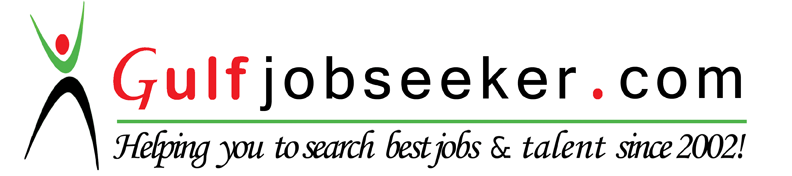 To get contact details of this candidate Purchase our CV Database Access on this link.http://www.gulfjobseeker.com/employer/services/buycvdatabase.php         BACHELOR OF SCIENCE IN INFORMATION TECHNOLOGY                                       DIPLOMA IN MIDWIFERYCareer Objectives:To be able to work in a well-established institution which offers a professional working environment and to obtain a position which enables me to grow as an individual,  to broaden my knowledge  with a strong commitment in providing excellent quality service and effectively meets the company’s goals and expectations.Work Experiences:AL RUSHAID CONSTRUCTION CO.LTD/EEI CORPORATIONP.O.Box 31688 – Al Khobar 31952Kingdom of Saudi ArabiaTel: (03) 801-0000Fax: (03) 801-0178Designated Projects:1.AL RUSHAID CONSTRUCTION CO.LTD/EEI CO.SAUDI ARABIA BASIC INDUSTRY CORPORATION (SABIC)EASTERN PETROCHEMICAL PROJECTSHARQ 3rd EXPANSION ETHYLENE PROJECTAl Jubail 1, Kingdom of Saudi ArabiaMarch 2008-October 2009Positions: Nursing Aide (Site Clinic)Lighting Coordinator (On Site work)Lighting Surveyor (On Site work)Assistant Electrician (On Site work)/Electrical Maintenance Crew Permit Receiver/Secretary (Office works)Duties & Responsibilities:As a Nursing Aide at the Site Clinic, my primary duties are to assist and monitor all the staffs health condition, making sure that they’re in a safe and good condition while attending their individual jobs at the workplace; give proper immediate care/first aid to all the staff who incurred an accident or become ill while they are at work.As a Lightning Coordinator & Surveyor , my job is to provides and ensure lights on every equipment assigned to our project is accurately reflected on the system, carrying out risk assessments for health and safety purposes, planning where to run cables and place lights and generators.As an Electrical Maintenance crew, my job is to assist our electricians on performing their duties, like installing and maintaining electrical, power systems tools and equipment at the site. As a Permit Receiver cum Secretary, my job is to receive, check and inspect proper documentation and work permit of every work to be done; file project documents and permits and perform other clerical works.2.                                 AL RUSHAID CONSTRUCTION CO.LTD/EEI CO.NATIONAL CHEVRON PHILIPSCRACKING FURNACE PROJECTAl Jubail 1, Kingdom of Saudi ArabiaMay 2010-August 2010Positions:Rigger (On Site Work)Pre-Commissioning RiggerDuties & Responsibilities:Rigger (On Site Work), my duties are to inspect every equipment to be used in the site operation, location or area of the work and assist crane operators in lifting heavy equipment, select proper gear such as cables and pulley according to load weighs and sizes, facilities and work schedules.3.                                   AL RUSHAID CONSTRUCTION CO.LTD/EEI CO.SAMREF (Saudi Aramco Mobil Refinery)CLEAN FUEL PROJECTYanbu, Abu Hadriya, Kingdom of Saudi ArabiaWESTERN PETROCHEMICAL PROJECTAugust 2010- November 2013Position:Rigger Heavy Lift (On Site Work)Duties & Responsibilities:As a Crane Riggers, my primary duties are to assist in movement of heavy equipment and cargo by calculating the size and type of sling required for a particular lift, selecting the slings to lift the load, attaching the slings to the load and assisting in controlling the load as it is lifted by a crane, choose, attach and use appropriate cables, pulleys, blocks, wires etc. must test equipment prior to use, I need to oversee and  assist crane operators and need to complete paperwork at the end of the shift, documenting work completed and any problems encountered. You’re also responsible for dismantling, cleaning and storing equipment after use.4. AL RUSHAID CONSTRUCTION CO.LTD/EEI CO.NAPHTHA AND AROMATICS RP2 PROJECTPetro Rabigh, Kingdom of Saudi ArabiaApril 2014-October 2015Position:Rigger/Rigger Heavy Lift (On Site Work)Skills & Core Competencies:Has a broad understanding in Patient Care, First-Aid and Safety & Medical Terminologies;Has an ability to get on well with people from a wide range of background, emotional and mental strength;Has ability to act on own initiative;Be able to stay calm in stressful situations;Knowledgeable in conducting proper and safety measure in site operations;Has impeccable communication skills which is needed to be able to work well with others;Has strong mechanical aptitude ability and understand how to use basic Microsoft Office applications;Excellent communication skills;Effective at multi-tasking;Educational Background:Tertiary Level:                 Marinduque State College                                               Tanza, Boac, Marinduque                                              Diploma in Midwifery                                                             2005-2007                                                 Marinduque State College                                                 Tanza, Boac, Marinduque                                               Certificate in Caregiver                                                            2005-2006                                     Polytechnic University of the Philippines                                              Teresa, Sta. Mesa, Metro Manila                        Bachelor of Science in Information Technology                                                    PGMA Scholar                                                         June-October 2003Secondary Level:            Marinduque National High School                                                       Isok 1 Boac, Marinduque                                                                 1999-2003Primary Level:                  Balaring-Caganhao Elementary School                                                 Balaring-Caganhao, Boac, Marinduque                                                                        1994-1999Personal Background:Date of Birth:	 Aug.5, 1986Age:	         29Status:	SingleHeight:	5'5''Weight:	65kg